5 клас. ІІ семестр. Тема «У музичному театрi. Опера»1.  У якій країні виникла опера?а) Франція б) Італіяв) Германіяг)Україна2.  Короткий літературний виклад сюжету опериа) афіша  б) лібрето в) реприза  г) увертюра3.  Які види мистецтва поєднуються в опері? (5)а) художня література  б) архітектура в)  хореографічне мистецтво  г)  театральне мистецтво д)  кіномистецтво  ж) декоративно-прикладне мистецтво з) образотворче мистецтво  к) музичне мистецтво4.  Основний засіб індивідуальної характеристики героя опери - це...а) музичний портрет б) хор в) арія  г) дует5.  Оперу "Чарівна флейта" створива) М.Лисенко  		в) Л. Бетховен  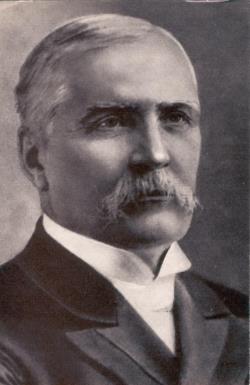 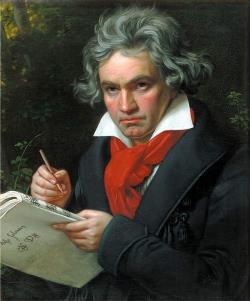 б) В.Моцарт		г) П. Чайковський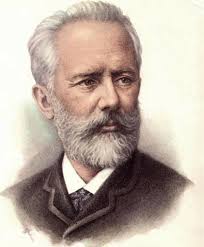 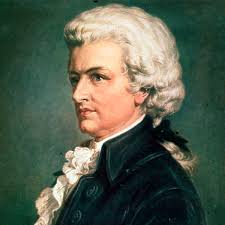 6.  Якій з опер відповідає це лібрето?        Дія перша Берег Дунаю у турецьких володіннях. Подвір'я козака Івана Карася. Сумує за рідною землею Оксана, прийомна дочка Карася. Вона чекає свого коханого козака Андрія, який сьогодні вночі має переплисти Дунай і передати важливі вісті з України. Повертається додому Карась. Він, як й інші козаки, мріє вирватися з турецької неволі. Разом з друзями обговорював він план втечі на рідну землю. З’являється Одарка. Карась намагається уникнути зустрічі зі сварливою дружиною й хоче сховатися. Між подружжям спалахує сварка.а) "Тарас Бульба" (М.Лисенко)  б) "Гайдамаки" (О.Білаш)  в) "Запорожець за Дунаєм" (С. Гулак-Артемовський) г) "Невільник" (Я.Степовий)7. З попереднього питання (прочитавши лібрето) визначте головного героя опери, прослухайте дует цього героя і Одарки та визначте,  якими музичними засобами композитор характеризує  головних героїв?а) ліричними  б) драматичними в) комічними г) героїчними8. Часто у фіналі опери звучить....а) увертюра  б) хор в) симфонічні картини  г) лібрето9. У перекладі з італійської мови "лібрето" означає а) "репертуар"  б) "книжечка" в) "афіша"10. Симфонічний вступ до вистави - цеа) лібрето  б) увертюра в) симфонічна картина11.  Голос співачки, котра виконує арію Цариці Ночі з опери "Чарівна флейта"а) сопрано  б) альт в) контральто г) колоратурне сопрано12 Хто керує симфонічним оркестром  у театрі опери?а) хормейстер  б) диригентв) режисер  г) хореограф5 клас.  ІІ семестр. Тема «У музичному театрі. Балет»1. Балет - це...а) музично-театральна вистава, в якій поєднанні музика, танець, драматичне і образотворче мистецтвоб) вистава, жартівливого характеру...в) музично-театральна вистава, у якій поєднанні музика, спів, драматичне і образотворче мистецтво.2.  У якій країні зародився БАЛЕТ?а) Українаб) Італіяв) Франція3. Літературною основою до балету є...а) лібретоб) вступв) танець4.  Як називається балетне взуття ?а) балеткиб) пуантив) туфліг) чешки5.  Пачка –  це....а) взуття балерини б) одяг балеринив) коробкаг) вид декорації6.  Балет складається з....а) класичного і характерного танців б) класичного, характерного танців і пантомімив) пантоміми та класичного танцюг) сучасних7 Характерний танець у балеті побудований на основі ….. танців …а) класичнихб) народнихв) сучаснихг) бальних8 Особливості класичного танцю є....а) передавання змісту балету за допомогою рухів і жестівб) граціозні, рухи витончені та піднесенів) побудований на основі народних елементів9.  Балет " Лускунчик" створив...а) М.В. Лисенкоб) П.І.Чайковськийв) В.А.Моцартг) Л.В. Бетховен10.  В основу лібрето балету " Лускунчик" покладено казку...а) А. Ліндгренб) Братів Гріммв) Т. Гофманаг) Ш. Перро11 Виберіть картинку, на якій зображена сцена з балету " Лускунчик"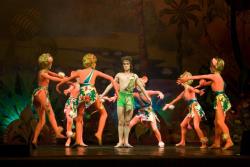 а)            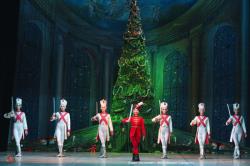 б)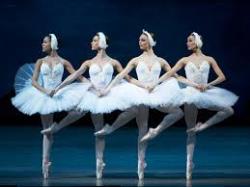 в)12 Виберіть три балети, які написав П. І. Чайковський.а) "Лебедине озеро"  б) "Лускунчик" в) "Спляча красуня"г) "Попелюшка" д) "Білосніжка та 7 гномів"5 клас.  Музичне мистецтво. Тема «Взаємодія музики з іншими видами мистецтва»Початковий рівень (кожна правильна відповідь – 0,2 бала)1.  Візуальні види мистецтва – це…а) живопис, графіка, архітектураб) музика, літературав) театральне мистецтво2. Слово «концерт» у перекладі означає…а) «змагання»б) «враження»в) «вступ»3.  Опера – це…а) музично-театральний жанрб) музично-драматичний твір сценічної дії, зміст якого передається за допомогою танцюв) твір для симфонічного оркестру4.  Лібрето – це …а) коротке літературне викладення сюжету опери, балету, мюзиклуб) літературний жанрв) частина музичного твору5.  У перекладі з італійської мови "лібрето" означає  …а) "репертуар"  б) "книжечка" в) "афіша"6.  Балет – це:а) музично-театральний жанрб) музично-драматичний твір сценічної дії, зміст якого передається за допомогою танцюв) твір для симфонічного оркестру7.  Мюзикл – це:а) конкретна побудова, структура творуб) музично-сценічний твір, у якому поєднано виражальні можливості музичного, хореографічного, драматичного та оперного мистецтвав) вид оперного 8.  Симфонічний вступ до опери, балету чи кінофільму називається…а) увертюраб) пантомімав) симфонія9.  У якій країні  виникла опера?а) Франція б) Італіяв) Германія10.  Хто керує симфонічним оркестром  у театрі опери?а) хормейстер  б) диригентв) режисер  г) хореограф11.  Як називається балетне взуття? (кожна правильна відповідь – 0,5 бала)а) балеткиб) пуантив) туфліг) чешки12.  Балет складається з....а) класичного і характерного танців б) класичного, характерного танців і пантомімив) пантоміми та класичного танцюг) сучасних танцівСередній рівень(кожна правильна відповідь – 0,5 бала)13.  Визначте, у якій країні народилися композитори (з’єднайте правильні відповіді)Достатній рівень(кожна правильна відповідь – 0,5 бала)14.   Визначте, яким композиторам належать твори (з’єднайте правильні відповіді).Високий рівень  (кожна правильна відповідь  – 1 бал)15.  Знайдіть та підкресліть ключове поняття, що об’єднує інші:а) пейзаж, натюрморт, жанри живопису, марина, історичний, батальнийб) живопис, візуальні види мистецтва, скульптура, архітектура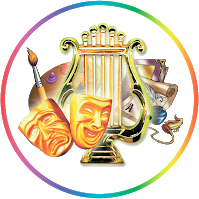  «У музичному театрі. Опера»  «У музичному театрі. Балет»«Взаємодія музики з іншими видами мистецтва»Гончарова Наталія Анатоліївна,учитель музичного мистецтваЛозівського навчально-виховного комплексу "загальноосвітній навчальний заклад - ліцей" №4 Лозівської міської ради Харківської областіВ.-А. МоцартРосіяС.С.Гулак-АртемовськийЛитваП.І.ЧайковськийУкраїнаМ.ЧюрльонісАмерикаР.РоджерсАвстріяВ.КіктаСимфонічна сюїта «Море»К.ДебюссіКонцертна симфонія «Фрески Софії Київської»Р.РоджерсБалет «Попелюшка»С.Прокоф’євМюзикл «Звуки музики»С.Джоплін«Регтайм»